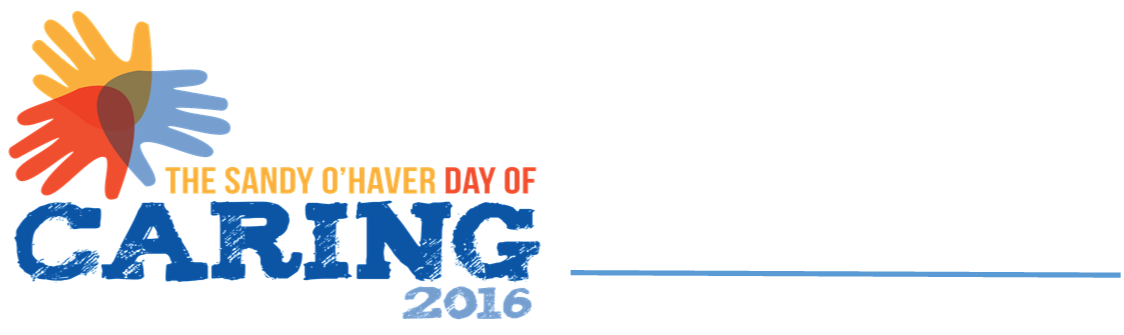 VOLUNTEER RECRUITMENT FORMTo sign up volunteers for DAY OF CARING, please list the names of those volunteering, indicating one person as a contact.  If possible, your group will be assigned to one agency.  The contact person named will be contacted regarding details about the agency and the volunteer activity assigned.  Volunteer assignments will be made on a "first come, first served" basis.  Agencies provide lunch for volunteers.  All volunteers should wear old clothes.Please RSVP by August 18, 2020.  Registration may be emailed to mtaylor@unitedwayuov.org, mailed to United Way of the Upper Ohio Valley, 1307 Chapline Street, Wheeling WV 26003-2903 or FAX to (304) 232-3370.  CONTACT NAME    ____________________________________________________________                                                   ORGANIZATION     ____________________________________________________________ADDRESS               ____________________________________________________________CITY/STATE/ZIP     ____________________________________________________________TELEPHONE___________________ FAX________________________E-MAIL _______________________________________________	Confirmation will be sent to contact person listed above.  Please list names of individuals in group below and list T-shirt size (S, M, L, 1X, 2X, 3X). VOLUNTEERSNAME ________________________ T.SZ____ NAME_______________________ T.SZ____                                                                                     NAME ________________________ T.SZ____ NAME_______________________ T.SZ____NAME ________________________ T.SZ____ NAME_______________________ T.SZ____NAME ________________________ T.SZ____ NAME_______________________ T.SZ____NAME ________________________ T.SZ____ NAME_______________________ T.SZ____                                      